Minimum heyət tərkibi haqqında şəhadətnamənin verilməsi üçün müraciətin və sənədlərin qəbuluBu xidmət vasitəsilə minimum heyət tərkibi haqqında şəhadətnamənin verilməsi üçün müraciət və sənədlərin qəbulu mümkündü.  Elektron xidmətdən istifadə etmək üçün  https://www.e-gov.az – “Elektron Hökümət” portalına daxil olaraq Dövlət Dəniz Administrasiyası tərəfindən təqdim olunan  elektron xidmətlər siyahasından  “Minimum heyət tərkibi haqqında şəhadətnamənin verilməsi üçün müraciətin və sənədlərin qəbulu” elektron xidmətini seçmək lazımdı.(Şək:1)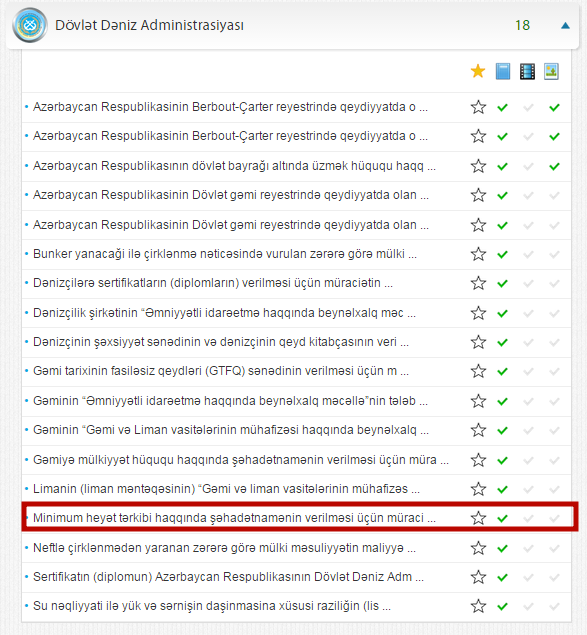 Şəkil:1Elektron xidmətə daxil olduqdan sonra acılan pəncərədə fiziki və hüquqi şəxs olması barədə, telefon nömrəsi, elektron poçt ünvanı, gəminin adı, qeydiyyat limani, ümumi tutumu, gəmi sahibi haqqında, gəminin mülkiyyətçisi haqqında, gəminin təsnifat cəmiyyəti, mühərrikin gücü və s. məlumatlar daxil edilməlidir. (Şək:2)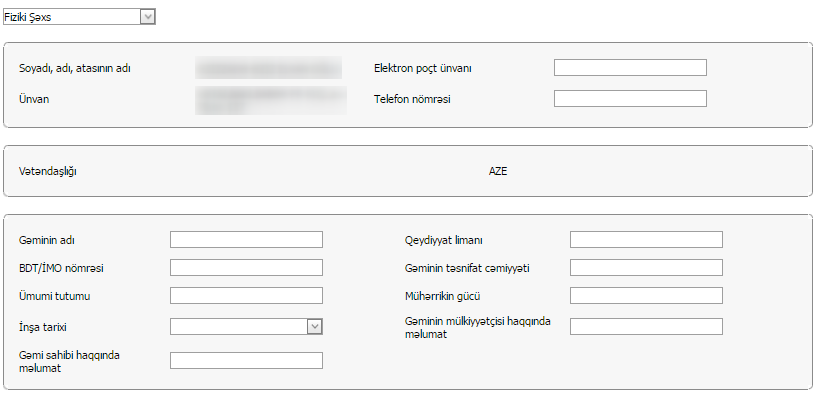 Şəkil:2Növbəti mərhələdə istifadəçi təklif olunan heyət üzvlərinin sayı, dənizçilərin iş və istirahət vaxtları haqqında məlumat sənədlərini “Seçin” düyməsindən istifadə etməklə yükləyə bilər. (Şək:3)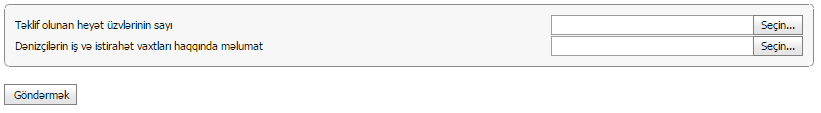 Şəkil:3Sonda istifadəci “Göndərmək ” düyməsindən istifadə etməklə yaradılmış elektron müraciəti Dövlət Dəniz Administrasiyasının  müvafiq qeydiyyat orqanına göndərmiş olacaq.